Solution Sage FRP 1000Guide de Préconisation TechniqueVersion 7.10Sage FRP 1000Mai 2016Présentation de l’architecture Sage FRP 1000Plateforme Sage FRP 1000La plateforme Sage FRP 1000 est basée sur une technologie objet pilotée par le modèle. Elle met en œuvre les concepts suivants :Modèle métier modélisant l’application métier.Framework d’objets métiers gérant les interactions utilisateurs et les traitements métiers.Persistance des objets en base relationnel par un mappeur objet relationnel (O/R) interne.La plateforme Sage FRP 1000 intègre un ensemble de concepteurs permettant le développement ou la personnalisation des applications métiers, elle supporte les fonctionnalités suivantes :Modèle de développement RAD des interfaces et reports utilisateursConcepteurs du modèleMise au point du code métier.Architecture logique 3 TiersLa plateforme Sage FRP 1000 repose sur une architecture logique 3-tiers implémentant :Une couche de présentation et d’interface.Une couche métier s’appuyant sur le framework Sage FRP 1000Une couche de persistance s’appuyant sur une base de données relationnelle. Cette architecture logique peut être déployée, soit suivant une architecture 2 Tiers (mode Client / Serveur) soit suivant une architecture 3 Tiers.Déploiement en mode Client / ServeurDans cette configuration :La couche de présentation est prise en charge par un Client Desktop, ce Client est commun à toutes les Applications Sage FRP 1000.La couche métier est incluse dans le Client Desktop.La couche de persistance est gérée par un serveur de base de données relationnelle.Déploiement en mode 3 Tiers physique.Dans cette configuration :La couche de présentation est prise en charge par un Client Web Javascript. La couche métier est prise en charge par un serveur d’Application Sage FRP 1000.La couche de persistance est gérée par un serveur de base de données relationnelle.Composants logicielsComposants tiersComposants externesFlux réseauVue des flux de la solution 3 Tiers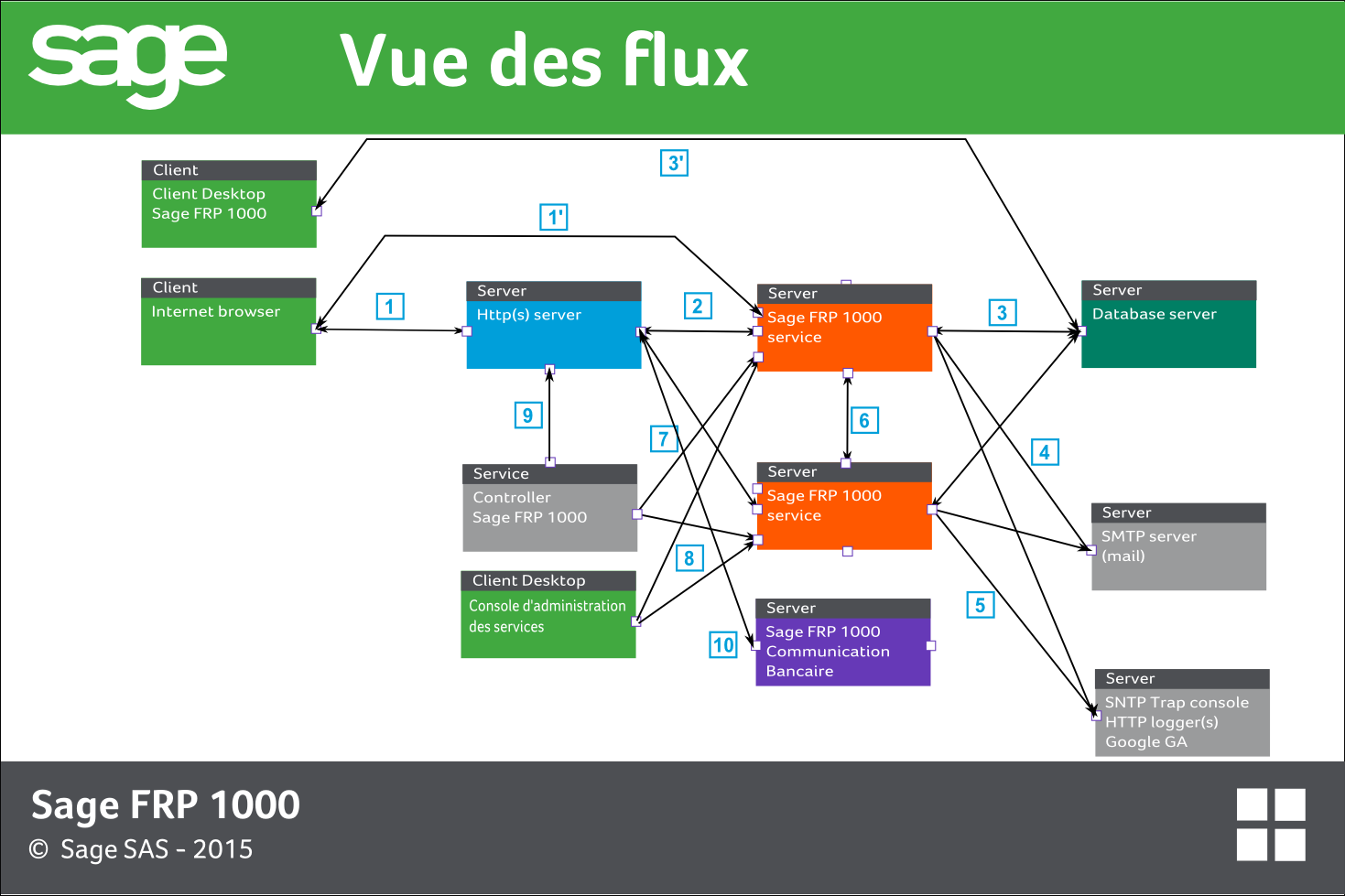 (*) Dépend de l’architecture déployée(**) Si Sage FRP 1000 Communication bancaire est utilisé.Flux principaux suivant l’architecture déployéeNoteD’autre flux sont susceptible d’être mise en œuvre dans le cadre de fonctionnalités spécifiques, comme par exemple l’authentification OAUT2Liste des flux du Service Sage FRP 1000Présentation de l’architecture de déploiement.Les différentes architectures de déploiement utilisables pour Sage FRP 1000Architecture 2 Tiers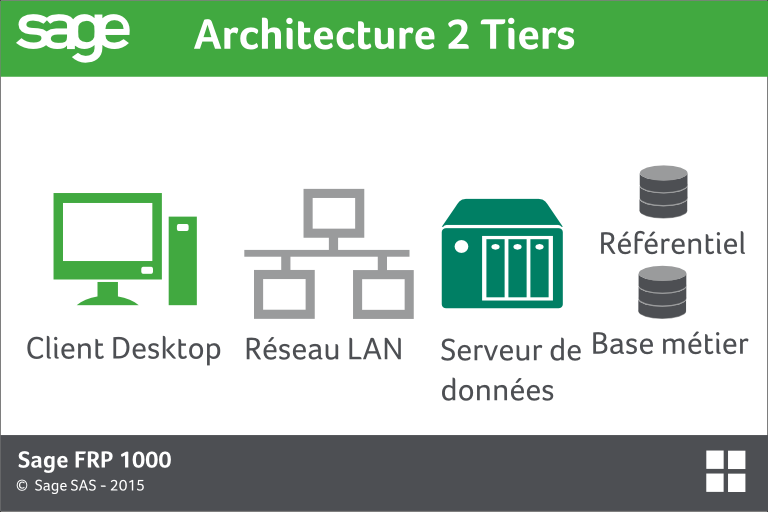 Cette architecture permet de mettre en œuvre un déploiement Client / Serveur utilisant des postes utilisateurs Windows en mode Client Desktop.Architecture 3 Tiers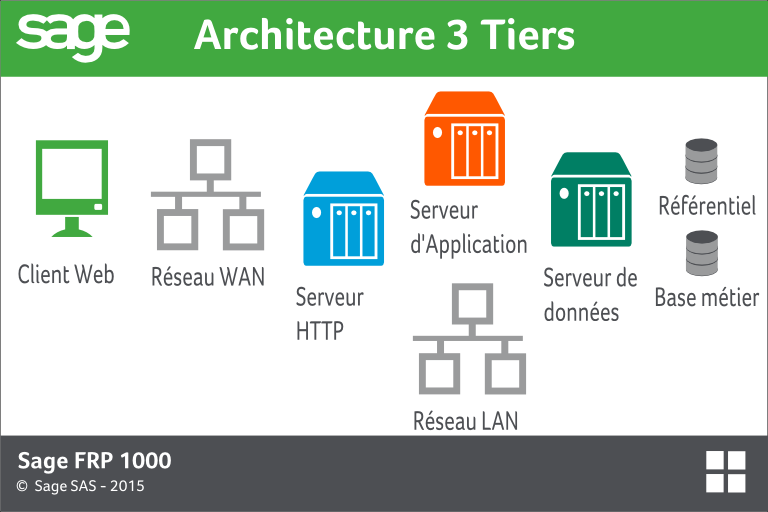 Cette architecture permet de mettre en œuvre un déploiement Web supportant des utilisateurs  utilisant l’application métier à travers un navigateur Web ET/OU des utilisateurs utilisant l’application métier à travers le Client Desktop.Architecture 3 Tiers avec Sage FRP 1000 Communication bancaire.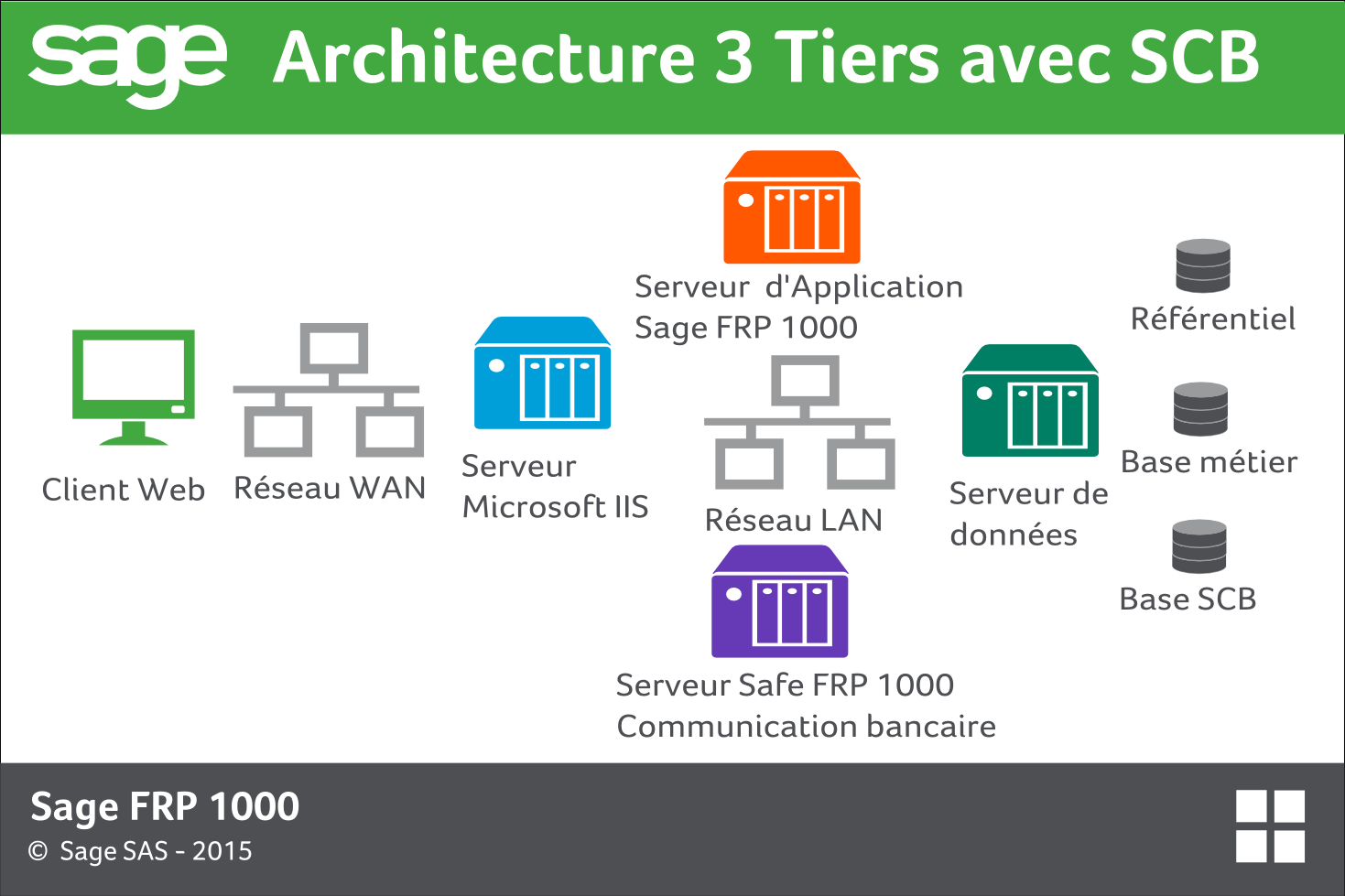 Cette architecture permet de mettre en œuvre un déploiement Web supportant des utilisateurs  utilisant l’application métier à travers un navigateur Web ET/OU des utilisateurs utilisant l’application métier à travers le Client Desktop et de réaliser la réalisation bancaire grâce à Sage FRP 1000 Communication bancaire.Architecture 3 Tiers Mono Serveur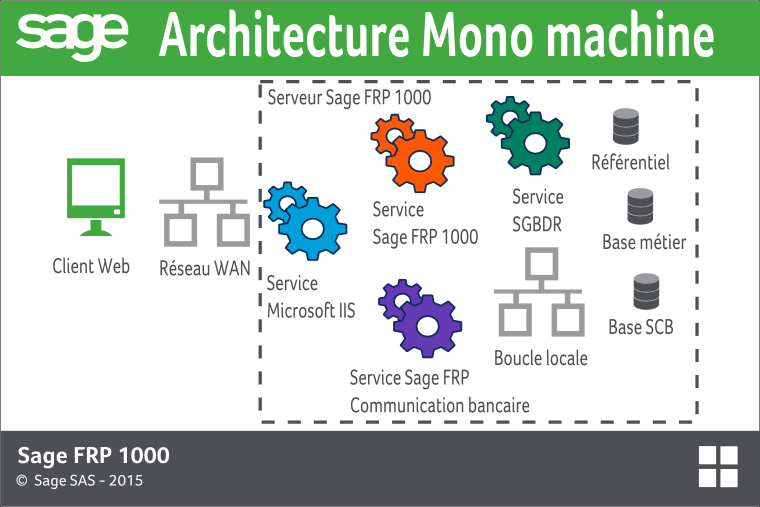 Cette architecture est identique à l’architecture 3 Tiers, tous les composants étant installés sur un même serveur physique.Architecture 3 Tiers avec répartiteur de charge.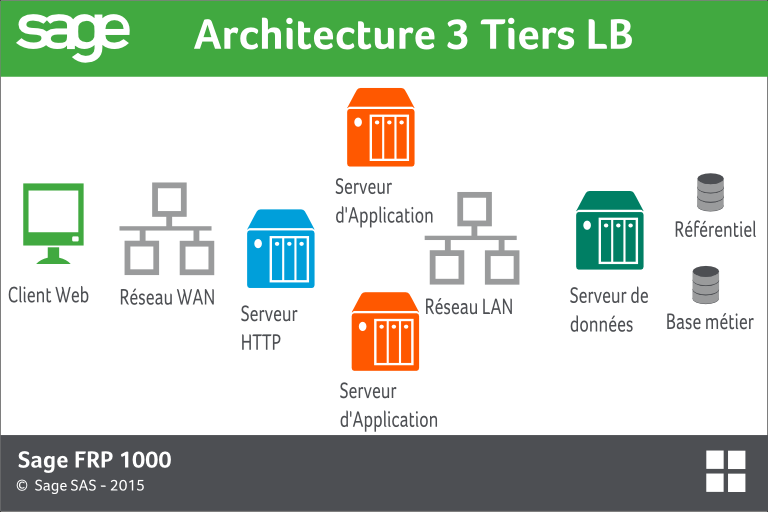 Cette architecture permet de mettre en œuvre une fonction d’équilibrage de charge sur plusieurs services Sage FRP 1000. La fonction de répartition est prise en charge par le serveur http à travers l’extension Sage FRP 1000 associée.Architecture 3 Tiers avec serveur http intégré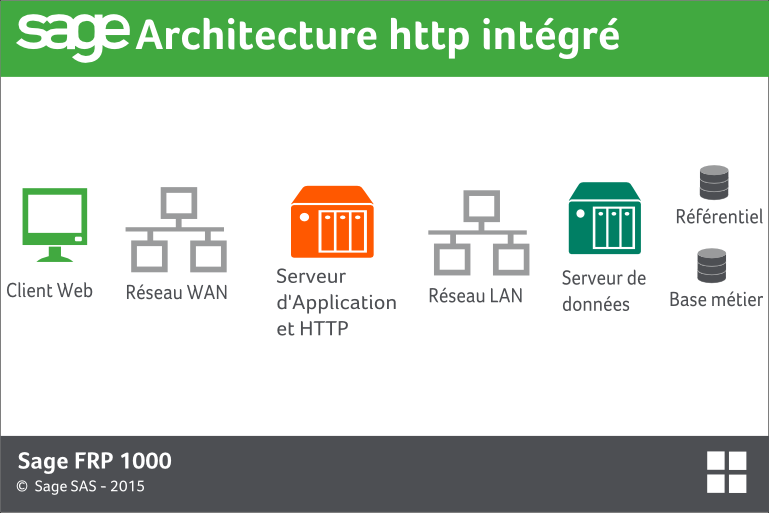 Cette architecture permet de simplifier le déploiement et la configuration en supprimant le serveur http externe et en utilisant le serveur http intégré au serveur d’Application Sage FRP 1000(*) Sage FRP 1000 Communication bancaire nécessite Microsoft IISArchitecture 3 Tiers Cluster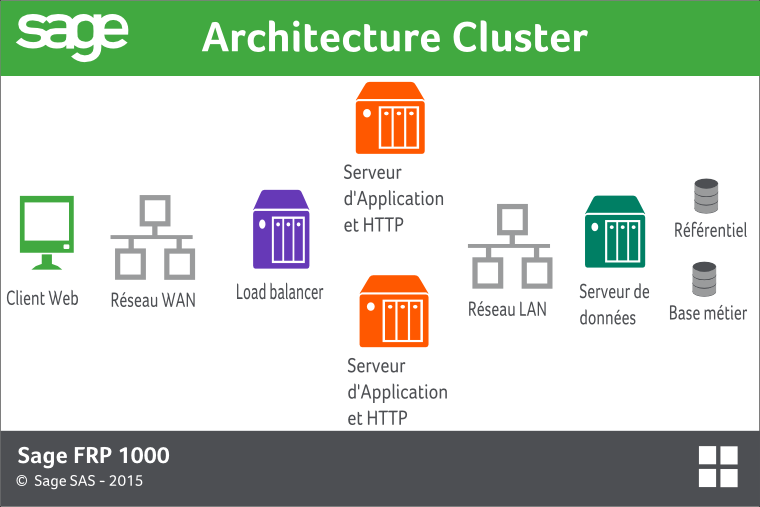 Cette architecture permet de mettre en œuvre un Cluster de serveur Sage FRP 1000 sur la même application métier. Un Cluster Sage FRP 1000 supporte l’équilibrage de charge des utilisateurs et la répartition des certains processus batch sur l’ensemble des nœuds du cluster. (*) Pour les traitements supportant cette fonctionnalité.Architecture 3 Tiers cluster déployée sur Microsoft Azure.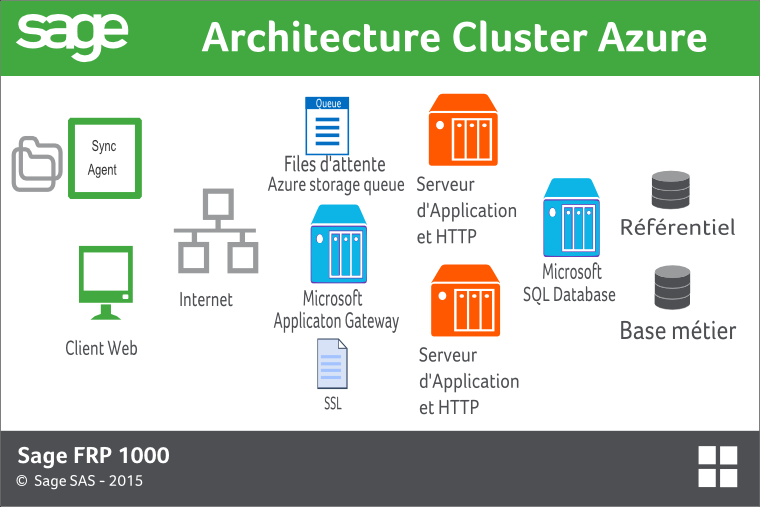 Cette architecture permet de mettre en œuvre un Cluster de serveur Sage FRP 1000 sur la même application métier déployé su Microsoft Azure. Un Cluster Sage FRP 1000 supporte l’équilibrage de charge des utilisateurs et la répartition des certains processus batch sur l’ensemble des nœuds du cluster. Le load balancer d’Azure peut être utilisé, dans ce cas se sont les services Sage FRP 1000 qui remplissent le rôle d’équilibrage de charge.Les rôles Service interactif (front)  et Service de traitement (back) peuvent être distingués.Il est possible d’utiliser Microsoft SQL Server, déployé sur un VM  Azure, en lieu et place de SQL DatabaseIl est conseillé de configurer les services en mode Internet.Vous pouvez être amené à utiliser un service DNS pour enregistrer votre domaine et réaliser le routage sur le domaine de votre point d’accès AzureArchitecture pour accès mobile Internet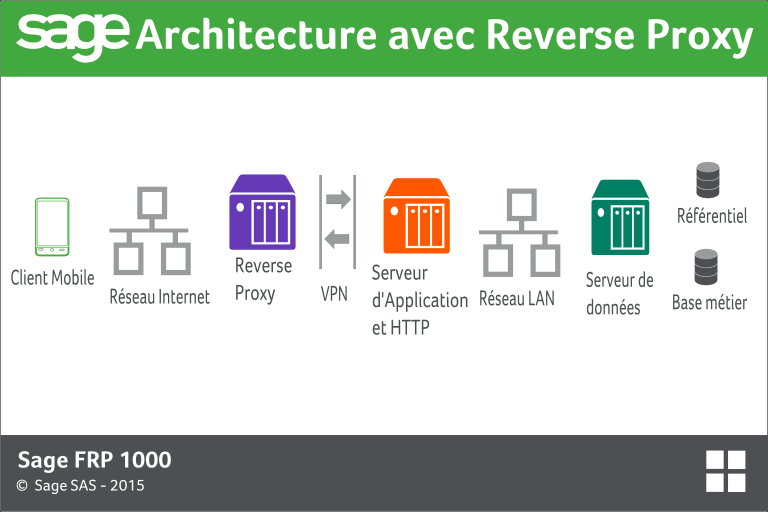 Cette architecture permet de mettre en œuvre des accès mobile par Internet sans exposer le serveur d’Application sur Internet. Le service de proxy inversé doit être configuré pour filtrer les requêtes mobiles.PréconisationsPour les différents composants de Sage FRP 1000Préconisations pour le serveur de donnéesMicrosoft SQL ServeurClassement du serveur SQL Server : FRENCH_BIN ou French_CI_ASLe composant Recherche de Texte Intégral de SQL Server doit être installé avant la création des bases de données, dans le cas où le client souhaiterait utiliser cette fonctionnalité.Gestion de la sécurité Microsoft SQL ServerLa plateforme Sage FRP 1000 utilise une authentification mixte SQL Server ou Windows.Le compte de connexion utilisé doit être propriétaire de la base de données.Le nom du compte de connexion est à la discrétion de l’administrateur de base.Langue du compte SQL Server : FrançaisRôle : Database CreatorRecommandation Si vous en avez la possibilité, utilisez la version la plus récente supportée par Sage FRP 1000. Si vous prévoyez un volume de données très important utilisez la version Entreprise de SQL Server et mettez en œuvre la compression des données.Oracle Jeu de caractères : WE8MSWIN1252 ou AL32UTF8 ou WE8ISO8859P15Le composant Oracle Texte doit être installé avant la création des bases de données.Méthode d’accès à Oracle : SQL*NET / OCIPréconisations pour le serveur Sage FRP 1000Ce serveur est en charge de l’exécution de la partie métier, les services créés sur ce serveur travaillent sur le même principe qu’un poste client classique Desktop.Il exécute le Framework Sage FRP 1000 en relation avec les bases de données métiers et ce à travers des services Windows.Le Serveur d’Application doit disposer des composants suivants pour être opérationnel :Le Contrôleur des Services
Permettant la gestion des connexions ainsi que la découverte d’éventuelles autres Serveurs 1000 (à travers le port UDP de 6300 à 6310).Dans le cas d’une architecture multi-tiers (Serveur d’application distinct du serveur WEB), il ne dispose pas forcément d’un serveur http, la publication des services pouvant être réalisée sur un serveur distant.Un client de base de données :
Base de données Microsoft SQL Server : OleDb ou ODBC (x86 ou x64)
Base de données Oracle : SQL*Net / OCI (x86 ou x64)Service Sage FRP 1000 32 bits et 64 bitsLe serveur Sage FRP 1000 est disponible en deux versions :Binaires 32 bits pour Windows Server 32 bitsBinaires 64 bits pour Windows Server 64 bitsIl est conseillé d’utiliser le Serveur 64 bits.Les différences entre le service 32 et 64 bits sont :Service Sage FRP 1000 et VirtualisationLe serveur Sage FRP 1000 supporte les architectures virtualisées. RecommandationSi vous prévoyez de mettre en œuvre une architecture Cluster dans un environnement virtualisé il est recommandé de dédier une machine virtuelle à un service Sage FRP 1000.Service Sage FRP 1000 et Architecture processeursLe serveur Sage FRP 1000 est un service multithread prenant avantage de l’architecture processeur disponible. Par défaut le service utilise tous les processeurs disponibles. Vous pouvez restreindre  les processeurs utilisés dans le fichier de configuration du service 1000.Recommandation Allouer au minimum 2 processeursAllouer aux maximum 8 processeurs (*)(*) Au-delà il est préférable de mettre en œuvre une architecture virtualisée et d’utiliser plusieurs machines virtuelles.Service Sage FRP 1000 et mémoireLe serveur Sage FRP 1000 est un serveur d’Application pouvant gérer simultanément un grand nombre d’objets et est donc susceptible de consommer une quantité importante de mémoire.En générale un serveur Sage FRP 1000 consomme une quantité de mémoire initiale au démarrage, puis alloue de la mémoire au fur et à mesure que les utilisateurs se connectent et travaillent.Recommandation Si votre serveur Sage FRP 1000 à une forte activité, dédier la machine à cette fonction.Dimensionner la mémoire en fonction du nombre d’utilisateur et de l’application métier.Prévoyez une partie réservée pour l’OS.Assurez-vous que le système d’exploitation ne swappe pas.NotePour des raisons de performance le service Sage FRP 1000 ne libère pas la mémoire qu’il alloue.Le service Sage FRP 1000 gère la mémoire par processeur, plus le nombre de processeur  utilisés est élevé et plus la mémoire est susceptible de se fragmenter, la quantité de mémoire consommé augmente donc avec le nombre de processeur. Préconisations pour le serveur httpFonction et caractéristiquesCe serveur est en charge de la gestion des connexions de poste client WEB (à travers un navigateur Internet).Le Serveur d’application doit disposer des composants suivants pour être opérationnel :Le service contrôleur 
Permettant la gestion des connexions ainsi que la découverte d’éventuelles autres Serveurs 1000 (à travers le port UDP de 6300 à 6310).Dans le cas d’une architecture multi-tiers (Serveur d’application distinct du serveur WEB), il ne dispose pas forcément  d’un Serveur d’Application qui peut être hébergé sur un serveur différent.L’extension client http sage frp 1000, dans le cas de IIS cette extension est une dll isapi, dans le cas d’un serveur Apache cette extension est une librairie so.Le Site Web, le site Web est la partie statique HTML utilisé par le Client Web, cette partie doit être accessible par le service http.Utilisation du serveur http / https intégré.Le serveur http(s) intégré permet de remplacer un serveur http(s) externe.Les avantages du serveur intégré sont :Une configuration simplifiéeDe meilleures performancesLe support des Applications mobiles et Tableaux de bordLe support de la répartition de charge entre serveur http(s) intégré.RecommandationUtilisez le serveur http intégréPréconisations pour le navigateur InternetLes performances du navigateur Web peut impacter les performances globales de l’Application et l’expérience utilisateur.RecommandationUtilisez un navigateur récentSi vous utilisez Internet Explorer utiliser une version au moins supérieur ou égale à la version 11.NoteSi vous déployez Sage FRP 1000 Communication bancaire des restrictions supplémentaires peuvent s’appliquer. Consultez les préconisations spécifiques à Sage FRP 1000 Communication bancaire.Préconisations pour les OS MobilesLes applications Sage FRP 1000 Mobiles ont été développées pour les plateformes Android Apple IOSElles utilisent une technologie HTML5 Hybrid basée sur le framework ionicListe des versions et matériels validées(*) Cette liste n’est pas restrictiveNoteWindows phone n’est actuellement pas supporté.Préconisations pour l’accès OutlookL’Add-In Sage FRP 1000 pour Microsoft Outlook est disponible pour les versions suivantes :Microsoft Office 2010 et supérieur en 32 et 64 bitsInternet Explorer version supérieure à 11La mise en œuvre de l’Add-In Outlook et des applications « Self Services » associées nécessite de configurer les accès SDATA sur les services Sage FRP 1000 correspondant.NoteL’Add-In Sage FRP 1000 pour Outlook n’est pas disponible pour Office 365L’Add-In Sage FRP 1000 pour Outlook n’est pas validé dans les environnements Citrix / Terminal serveurPréconisations pour l’utilisation de l’Add-In ExcelL’add-In Sage FRP 1000 pour Microsoft Excel est disponible pour les versions suivantes :Microsoft Excel 2010 et supérieur 32 et 64 bitsNoteL’Add-In Sage FRP 1000 pour Excel n’est pas disponible pour Office 365L’Add-In Sage FRP 1000 pour Excel n’est pas validé dans les environnements Citrix / Terminal serveurPréconisations pour les annuaires d’identitéSage FRP 1000 supporte la gestion des annuaires d’identité à travers le protocole LDAP ainsi que l’identification unique à travers les protocoles NTLM (Microsoft) et OAUTH2 (Web)Liste des annuaires type LDAP validés :Liste des annuaires type OAUTH2 validésNoteLa mise en œuvre d’un annuaire OAUTH n’a de sens que pour les accès Web ou Mobile et que si le service est publiquement accessible sur Internet.La mise en œuvre d’un annuaire OAUTH différent peut nécessiter une version spécifique.Préconisations pour les interfaces métiersSage FRP 1000 offre plusieurs niveaux de fonctionnalités et d’API pour réaliser l’interface avec des applications métiers tiers et le système d’information (SI) de l’entreprise.(*) Utiliser l’API JSON SDATA ou les Web Services ; sera remplacé par Microsoft ODATA dans les futures versions.(**) Utiliser les API Web Service, REST ou JSON. Solution Sage FRP 1000 Edition PilotéPrésentation de Sage FRP 1000 Edition PilotéSage FRP 1000 Suite Financière Edition pilotée et Sage FRP 1000 Gestion Comptable & Financière Edition Pilotée associe la plateforme Sage FRP 1000 et la plateforme décisionnelle Business Object XI 3.1 Enterprise. Il est nécessaire d’utiliser au minimum la version XI 3.1 SP3 FP4 et maximum le version XI 3.1 SP6.Les licences fournies pour la plateforme décisionnelle Business Object autorisent l’exploitation des données en relation avec les données Sage FRP 1000.Principe de fonctionnementCette intégration permet une ouverture aux fonctions de « Business Intelligence ».Par constitution d’un entrepôt de données, le Datamart, proposant les données issues des sociétés Sage FRP 1000 selon un modèle relationnel orienté décisionnel.Le Datamart est maintenu à jour par un outil ETL (Extract Transform Load) intégré à Sage FRP 1000.Cet outil est constitué de requêtes ETL, exécutées par des automates Sage FRP 1000, réalisant :Extract : extractions alimentant le Datamart à partir des bases de données Sage FRP 1000Transform : transformations des donnéesLoad : consolidation des données issues de plusieurs sociétés dans le DatamartEt par un ou plusieurs Univers BO (Business Object) s’appuyant sur le Datamart (lecture des données). Permettant ainsi de construire des états analytiques décisionnels grâce aux outils BO.Intégration au portail d’entreprise de Business Object XI 3.1Cette intégration permet de publier les nombreux états standards des applications Sage FRP 1000 au sein du portail XI 3.1, rendant ainsi des états disponibles aux collaborateurs de l’entreprise dans un cadre unifié par le référentiel XI 3.1.Les états sont publiés à travers une tâche de publication XI/3.1 dans un automate Sage FRP 1000. Ces tâches exécutent ces états et publient les documents résultants dans le référentiel XI 3.1. Deux formats de publication sont disponibles (PDF et HTML).Les états sont consultables directement depuis BO ou à travers le portail WEB Sage FRP 1000 disponible en Desktop, Webtop et Outlook.Schéma de principe de la solution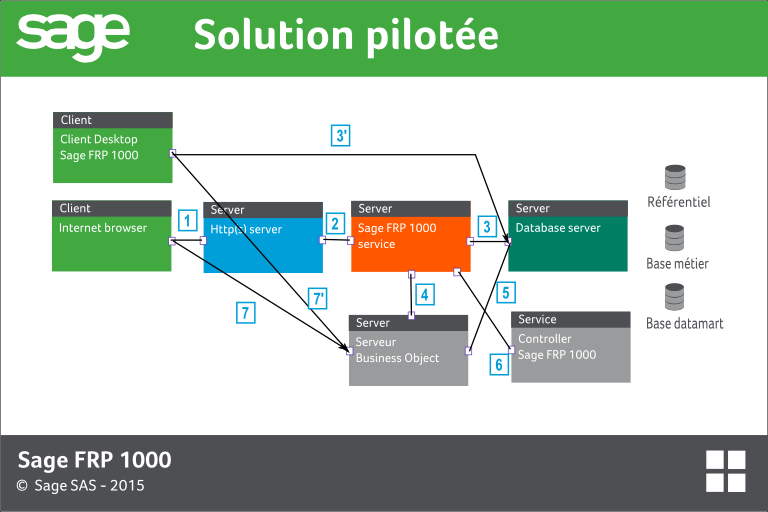 (*) Le contrôleur est utilisé durant la phase d’installation / configuration de la Solution Pilotée.Notions complémentairesProtocole LDAPUtilisé pour identifier un utilisateur via un protocole sécurisé et standardisé.CMS (Central Management Server)C'est le processus central de la couche d'intelligence Business Objects Enterprise XI 3.1.Ces informations indispensables au fonctionnement de la plateforme décisionnelle sont stockées dans une base de données spécifique (Référentiel CMS)Toutes les connexions à plateforme décisionnelle passent par le CMS, y compris les connexions établies à partir du Client Desktop Intelligence.Il ne s'agit pas d'un stockage physique de ces objets mais de pointeurs vers les objets physiques :les fichiers .rep Desktop Intelligence.les fichiers .wid Web Intelligence.les fichiers .rpt Crystal Reports.les fichiers univers.documents tiers.Architecture de déploiement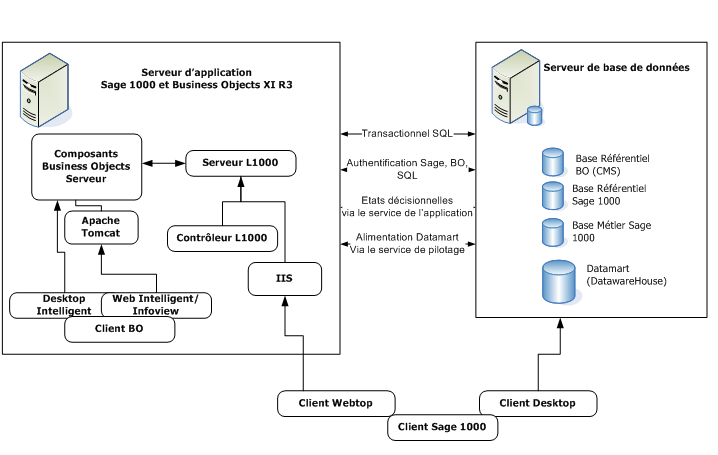 Composants logiciels validésPréconisations pour la mise en œuvre de la solution pilotéeSage FRP 1000 intègre un ETL alimentant la base de données datamart à partir des bases de données de production.Ces bases de données peuvent être gérées par des serveurs de données différents, néanmoins cette configuration impacte les performances.RecommandationUtilisez des Serveurs de base de données de même technologie pour héberger les bases métiers et le datamartHébergez de préférence les bases de données de production et le datamart sur le même Serveur de base de données.Préconisations pour les environnements Citrix / Terminal ServerConsultez les préconisations notre partenaire éditeur Business Object.Préconisations pour les environnements virtualisésConsultez les préconisations notre partenaire éditeur Business Object.Dimensionnement de la solution Sage FRP 1000 Edition pilotéDimensionnement des solutions Sage FRP 1000Cette partie fournie des informations pour dimensionner des solutions Sage FRP 1000 en mode Client / Serveur et 3 Tiers.Architecture Client / ServeurDans le cadre de l’architecture Client / Serveur le poste Client Desktop Sage FRP 1000 est sollicité pour :La saisie des données en mode transactionnelLa consultation, l’interrogation des données et les éditionsLes traitements métiers sur les donnéesCes utilisations sont susceptibles d’utiliser les ressources du poste de travail (*) Dépend du volume de données et de l’application métierEn interrogation de donnée les consultations peuvent être rendues sous trois formes :(*) Dépend du nombre de lignes retournéesEn mode regroupement et cube l’ensemble des données est chargées en mémoire, contrairement au client Web le client Desktop ne limite pas le nombre de ligne en consultation ; c’est de la responsabilité de l’utilisateur de – limiter les critères de recherche pour obtenir un nombre de ligne raisonnable en sortie – interrompre le chargement des données si l’interrogation est mal bornée  Le nombre de ligne consultable dépend donc de la mémoire disponible, du fait que le Client Desktop Sage FRP 1000 est un processus 32 bits la mémoire utilisable par le processus est limitée à 4 GoNoteEn mode Client / Serveur les traitements métiers ne sont pas multithread et n’utilise qu’un seul des processeurs disponibles (Sauf indication contraire).RecommandationLe Client Desktop Sage FRP 1000 n’utilisera jamais plus de 2 processeurs et 4Go de mémoire.Pour les postes de travail effectuant des restitutions intensives prévoir jusqu’à 4Go de mémoire pour le Client Sage FRP 1000Architecture 3 TiersDans le cadre de l’architecture 3 Tiers c’est le Serveur d’Application Sage FRP 1000 qui est sollicité pour :La saisie des données en mode transactionnel de l’ensemble des utilisateursLa consultation, l’interrogation des données et les éditions lancées par les utilisateursLes traitements métiers sur les données pour les traitements interactifs et planifiésLes processus métiers éventuellement mis en œuvre.Le dimensionnement d’une solution 3 Tiers dépend :De l’architecture de déploiementDe l’application métier utiliséeDu nombre de dossier gérés et du nombre de sociétés dans ces dossiersDu nombre d’utilisateurs en mode transactionnel Du nombre d’utilisateurs en consultationDes traitements planifiésDes processus métiers mis en œuvrePour ces raisons il est difficile d’émettre des préconisations définitives en matière de dimensionnement, celles-ci dépendant de nombreux paramètres.Néanmoins, l’architecture Sage FRP 1000 étant souple et modulaire il est possible de dimensionner l’architecture pour l’adapter et la mettre à l’échelle de la solution déployée. RecommandationEstimer le nombre d’utilisateurs simultanés en fonction du nombre d’utilisateurs total et de l’application métierPrévoir un nombre de services Sage FRP 1000 en fonction du nombre d’utilisateurs interactif simultanés.Si vous prévoyez des traitements métiers lourds et exécutés simultanément avec l’activité des utilisateurs, séparez les services inter actifs des services de traitementMettez en œuvre l’équilibrage de charge.Exemples de configurationMachine virtuelle Azure A2 (2015 : 2 cores ; 3.5 Go de ram) : 30 utilisateurs interactifs simultanésMachine virtuelle Azure A3 (2015 : 4 cores ; 7 Go de ram) : 50 utilisateurs interactifs simultanésNoteLe service Sage FRP 1000 est un processus multithread susceptible d’utiliser la totalité des ressources disponibles. (Voir les indications précédente pour les différences 32 / 64 bits)Dimensionnement du serveur httpL’architecture Sage FRP 1000 3 Tiers utilise un serveur http pour prendre en charge le protocole http nécessaire à la navigation des utilisateurs. Ce serveur http peut être :Un serveur http externe installé dans l’environnement et dialoguant avec le service Sage FRP 1000.Le serveur http intégré dans le service Sage frp 1000.Serveur http externeL’architecture Sage FRP 1000 3 Tiers met en œuvre une technologie de page HTML dynamique. Le serveur http est donc très peu sollicité.Le contrôleur Sage FRP 1000 et la console des services prennent en charge la configuration du serveur http ; il n’est en générale pas nécessaire de configurer ce serveur en dehors de la console des services.RecommandationIl n’est pas nécessaire de sur-dimensionner le serveur httpNoteApache peut demander une modification de la configuration si vous dépassez le nombre d’utilisateurs prévu par défaut, consultez la documentation en ligne pour plus de précision.Serveur http intégréEn général, le serveur http intégré ne demande pas de dimensionnement  particulier.Le serveur http intégré utilise un pool de threads pour prendre en charge les requêtes des utilisateurs. Ce pool est partagé pour l’ensemble des utilisateurs. La taille du pool est allouée au démarrage du service et n’est pas auto extensible. Si le pool de thread est plein la réponse aux requêtes des utilisateurs peut être retardée. Le pool de threads est dimensionné par défaut à 20 threads, cette valeur est modifiable dans le fichier de configuration du service. Il n’est en général pas nécessaire de modifier cette valeur sauf si – vous excédez 20 utilisateurs actifs simultanément – vous réalisez des benchs avec des outils de test chargeant fortement les services Sage FRP 1000.Dimensionnement du serveur de donnéesSage FRP 1000 met en œuvre une technologie objet basée sur des objets métiers et un mappeur objet relationnel. L’impact sur l’utilisation du serveur de données est le suivant :Le travail transactionnel et les traitements métiers génèrent de nombreuses requêtes simples (en général basé sur l’index primaire cluster)Les éditions peuvent générer des requêtes très complexes nécessitant un espace temporaire importantSage FRP 1000 n’utilise en général pas de technologie basée sur des procédures stockées ou des triggers de base de données générant une activité processeur importanteRecommandationPréférez l’architecture métier « monobase multi-société » à l’architecture « multi-bases multi-sociétés » ; outre les avantages métiers que procure cette architecture elle consomme moins de session de base de données.Il n’est pas nécessaire de sur dimensionner le serveur SQL en terme de processeur, sage FRP 1000 n’utilisant pas une technologie basée sur les procédures stockées.Dimensionner la mémoire allouée au serveur SQL en fonction de la taille des bases de données que vous estimez.RemarqueDu fait que Sage FRP 1000 est prévu pour répondre à une grande étendu de cas d’utilisation un nombre conséquent d’index est généré dans le modèle relationnelLe volume d’index peut représenter jusqu’à 70% de la totalité du volume de donnéesSage FRP 1000 utilise des clés CHAR(32) comme identifiants uniques d’objetEn générale un client Desktop Sage FRP 1000  (Client / Serveur) utilise 3 sessions de bases de données (Référentiel et base métier). Ce nombre peut augmenter si l’utilisation du produit est dans un contexte multi-bases. Le nombre de session total peut être élevé dans une architecture Client / Serveur utilisée par un grand nombre d’utilisateur et peut nécessiter un paramétrage spécifique du serveur SQL, en particulier dans le cas d’Oracle.Un service Sage FRP 1000 (3 Tiers) utilise un pool de session sur la base de données. Les sessions sont partagées par l’ensemble des utilisateurs.Les bases de données Unicode SQL Server utilisent un stockage NVARCHAR des chaîne de caractère ce qui peut impacter significativement le volume des bases de données.Dimensionnement des bases de donnéesLes exemples suivants peuvent être utilisés pour dimensionner les bases de données.Sage FRP 1000 Communication bancaire Version 7Pour les applications Sage FRP 1000 Trésorerie et Sage FRP 1000 Banque paiement.Présentation de Sage FRP 1000 Communication bancaireLa solution Sage 1000 et Sage Communication Bancaire est constituée de 2 éléments indépendantsLe module métier de Sage FRP 1000 Trésorerie et/ou Sage FRP 1000 Banque Paiement intégré au Framework de la plateforme Sage FRP 1000Le moteur de télécommunication appelé Sage Communication Bancaire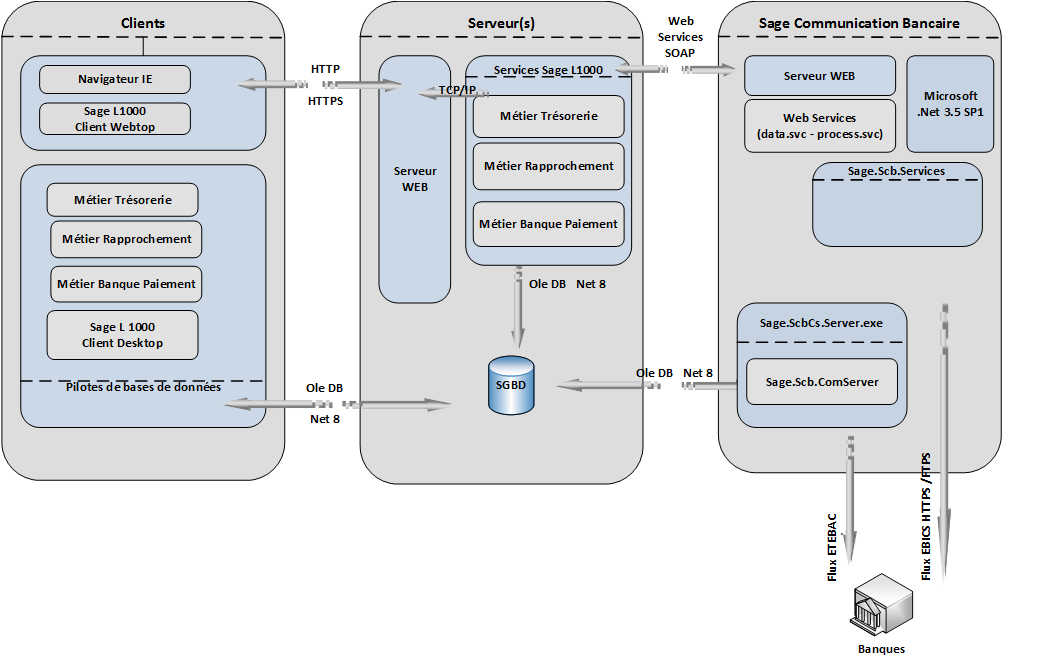 Architecture de Sage FRP 1000 Communication bancairePlusieurs configurations techniques peuvent être envisagées. De la plus simple en solution monoposte à la plus aboutie en solution haute disponibilité.Les 3 Architectures suivantes sont préconisées pour leur simplicité de mise en œuvreArchitecture mono poste Sage FRP 1000 Trésorerie et/ou Banque Paiement avec Sage Communication Bancaire (SCB) seront installés sur la même machine.Architecture Mono ServeurSage FRP 1000 Trésorerie et/ou Banque Paiement en architecture mono serveur avec Sage Communication Bancaire (SCB) installé sur le même serveur.Architecture Multiserveur  L’application Sage FRP 1000 Trésorerie et/ou Banque Paiement est sur un serveur, les bases de données sur un autre, Sage FRP 1000 Communication Bancaire peut être installé sur un troisième serveur.Propositions AlternativesD’autres propositions d’architectures sont possibles mais non décrites dans le document Mutualisation base Sage FRP 1000 Trésorerie et/ou Banque Paiement et Sage Communication Bancaire si Microsoft SQL Server est utilisé Délocalisation du Serveur de communication bancaire en DMZArchitecture mono posteCette installation requiert l’installation de Sage FRP 1000 Trésorerie et/ou Sage FRP 1000 Banque Paiement (bases et société) et de Sage FRP 1000 Communication Bancaire (application et base) sur une même station de travail.Cette installation est préconisée pour un utilisateur et vous devrez apporter une vigilance particulière à la volumétrie.Exemple d’architecture Mono poste :Architecture mono serveur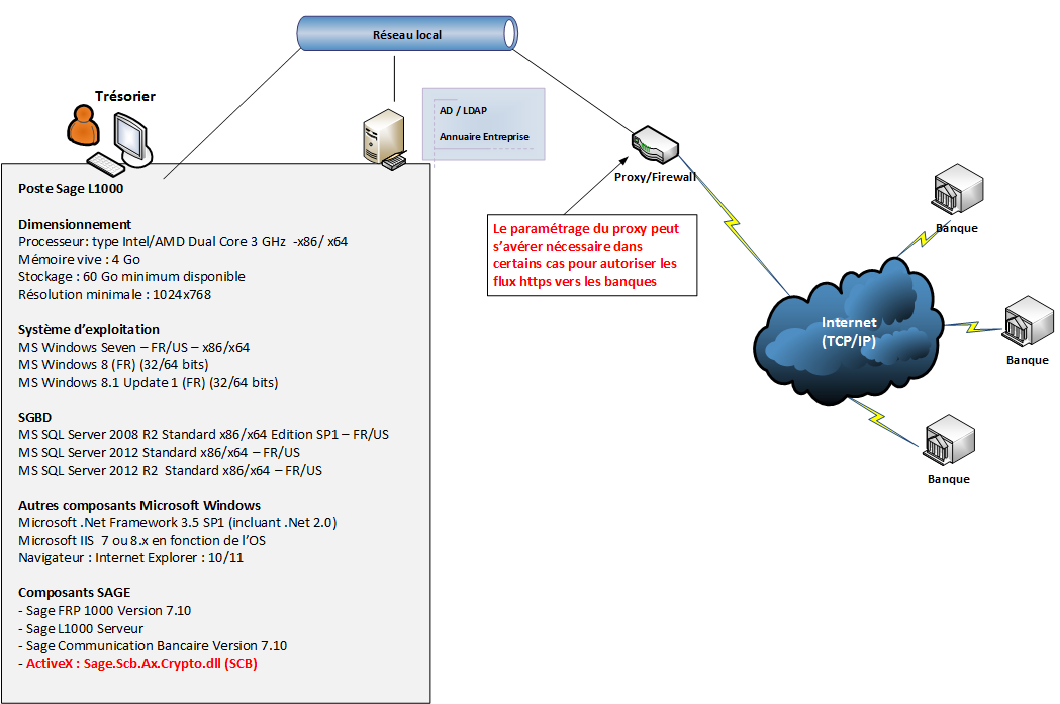 Cette installation requiert l’installation de Sage FRP 1000 Trésorerie et/ou Banque Paiement (base et société) et de Sage Communication Bancaire (application et base) sur un même serveur.Cette architecture permet : Une centralisation de la communication Des envois et réceptions de fichiers EBICS en mode asynchrone ou programmé Un accès Multi utilisateur sur Sage FRP 1000 Trésorerie et/ou Banque Paiement (en WEBTOP ou en DESKTOP)Exemple d’architecture Mono serveur :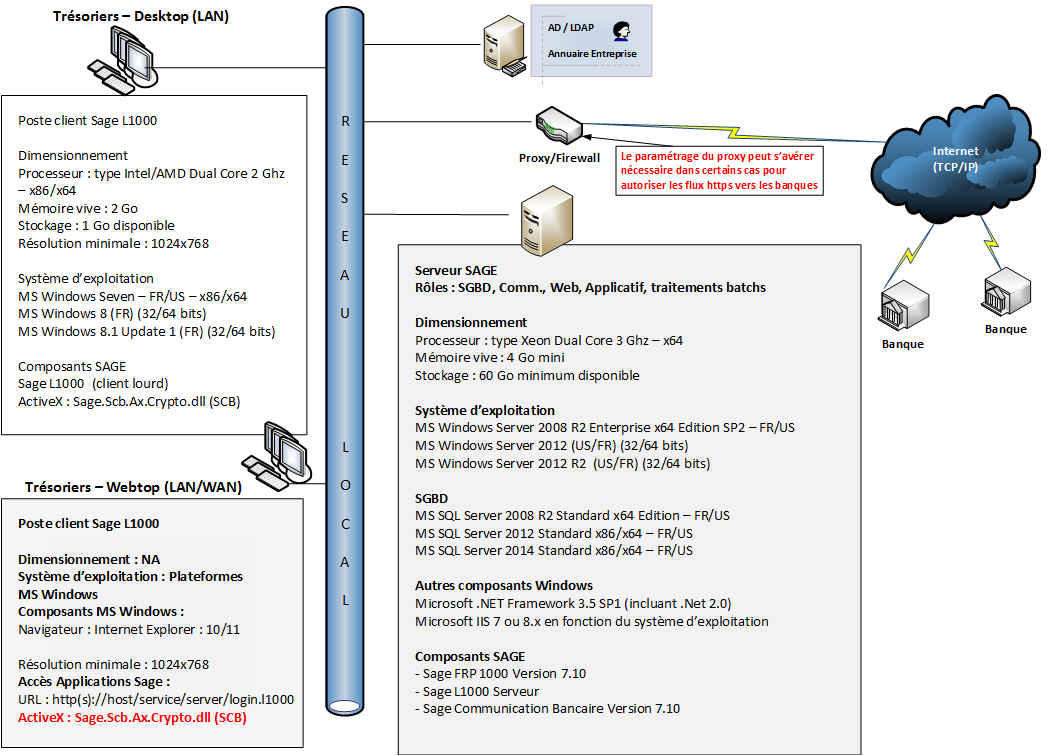 Architecture multiserveurCette architecture isole la partie base de données de la partie application, il est également possible d’isoler la communication bancaire sur autre serveur dédié.Cette architecture permet : Une centralisation de la Communication Bancaire Une sécurisation accrue de la solution Des envois de fichiers EBICS en simultané Un accès Multi utilisateur sur Sage FRP 1000 Trésorerie et/ou Banque Paiement (en WEBTOP ou en DESKTOP)Exemple d’architecture multiserveur :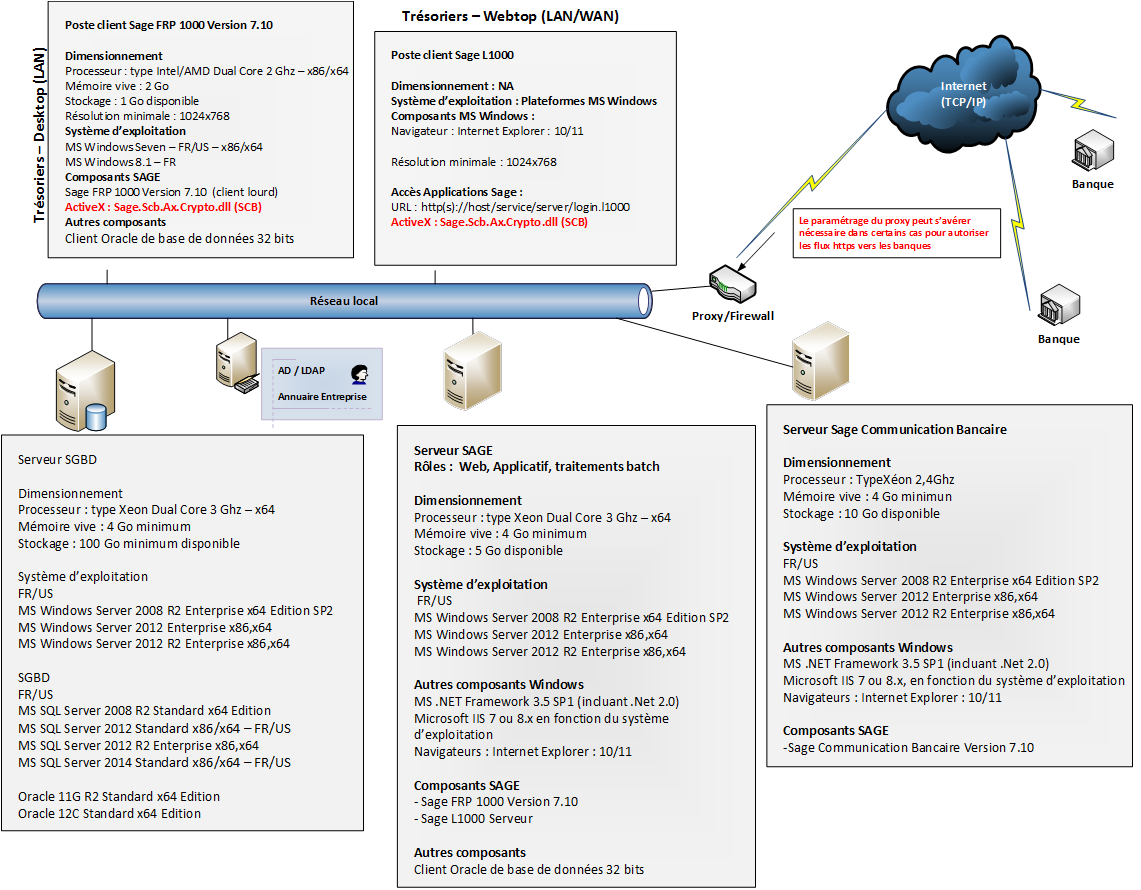 Matrice de compatibilité serveursRemarquesLe serveur ne doit pas être Contrôleur de Domaine, serveur de messagerie, serveur DHCP ou DNS.De manière générale, les plateformes doivent être mises à jour avec leur dernier service pack.Les composants Microsoft suivants doivent être installés :Prérequis pour le site SCB sous IIS (version du CLR .Net) : 2.0 .Net Framework 3.5 SP1 (téléchargé à l’installation si nécessaire) : Prérequis Services Web, Cryptographie SHA256Le classement de la base de données SCB Microsoft SQL Server peut être en «FRENCH_CI_AS » ou « FRENCH_BIN », authentification mixte.Pour Oracle, les drivers doivent être en 32bits.Matrices de compatibilités des postes de travailLes postes Microsoft Seven dans un environnement Mono serveur ou Multi Serveur correspondent aux postes clients pour ces environnements.Exemple de matrice de dimensionnement des serveurs et postes clients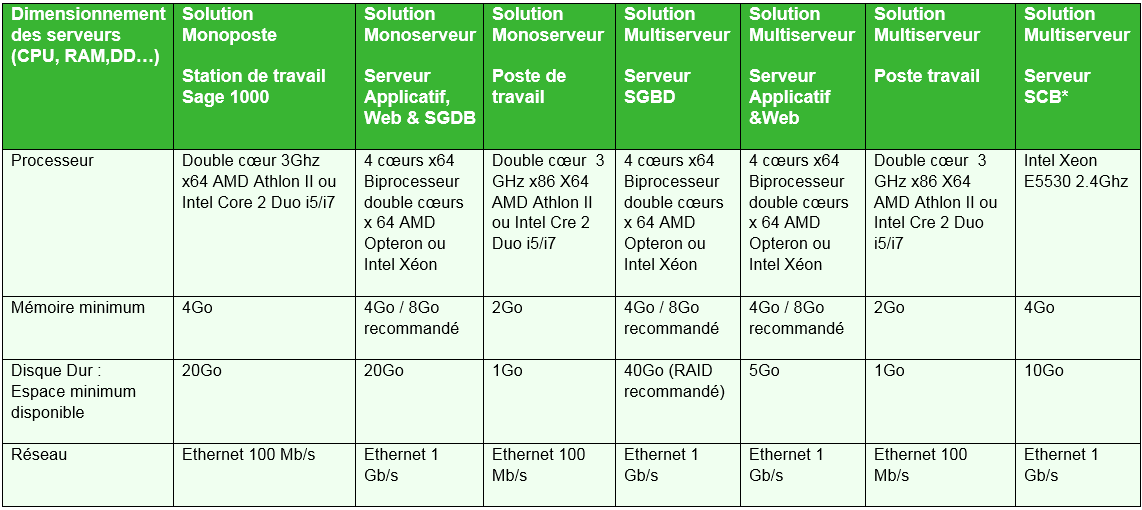 NoteDans l’architecture multiserveur, il est possible d’installer l’application Sage Communication Bancaire sur un serveur dédié, si elle n’est pas installée sur le serveur d’application. Cette configuration pourra vous permettre par exemple d’installer SCB en DMZ.Déploiement du protocole EBICS TS / e-TokenLe déploiement du protocole de communication EBICS TS impacte l’environnement matériel de notre solution de communication bancaire.Les certificats sont livrés sur un support e-Token (clé de type USB) qui nécessite une installation propre à chaque Autorité de Certification.Le choix de l’organisme est du ressort des BanquesLe partenariat Banque/Autorité de certification n’est pas figé. Le marché de la sécurité bancaire continue d’évoluer.Il est donc indispensable de contacter l’ensemble des banques du client afin de savoir quelle AC a été retenue afin de valider la compatibilité de l’environnement.Il est nécessaire d’installer les pilotes de clés e-Token sur chaque poste client de signatureL’installation des pilotes diffère selon les types de clés e-TokenEtre vigilant sur les prérequis techniques, notamment sur les plateformes de type TSE/CITRIX, vérifier la disponibilité des pilotes sous ses environnements.La signature EBICS TS est gérée dans notre application par un composant ActiveX, utiliser Internet Explorer version 10 ou 11 mais pas la version Microsoft Edge qui ne supporte pas ce type de composant.Préconisations pour les environnements Citrix et Terminal ServerL’utilisation de plateforme Citrix ou de Terminal Server a pour but de faciliter l’accès pour les utilisateurs ayant des bandes passantes insuffisantes.Sage FRP 1000 Communication Bancaire est compatible avec les environnements Citrix / Terminal Server sous réserve de respecter les points  suivants.Les pilotes pour les clés e-Token doivent être disponibles pour CITRIX/TSE (contacter le fournisseur de l’e-Token)La session CITRIX doit piloter l’e-Token qui se trouve sur le poste du client.La connexion à distance doit partager dans ses ressources, les ports afin que les clés USB soient reconnues.RecommandationSous CITRIX il est préférable de passer par une Architecture Multiserveur.Préconisations pour les environnements virtualisésSage FRP 1000 Communication Bancaire est compatible avec les environnements virtualisés à condition que tous les composants virtualisés soient compatibles avec cette architecture et notamment que l’éditeur du gestionnaire de base de données supporte et valide ce type d’environnement de virtualisation.AnnexesMatrice de compatibilité (1) Requis pour Sage FRP 1000 Communication bancaireServices Microsoft  Azure supportés.Sage FRP 1000 peut être déployé sur un environnement Microsoft Azure en mode IAAS. (Infrastructure as a service)(*) L’option Cloud publique est nécessaire pour activer le support de SQL Database.Moteur de base de données plus supportés.Sage FRP 1000 ne démarre pas sur ces serveurs de base de données :Particularité du déploiement de Sage FRP 1000 Edition piloté sous OracleDans le cas d’une utilisation de Business Object  avec une base de données Oracle, il est obligatoire de modifier le fichier « jdbc.sbo » de Business Object afin d’y faire figurer le chemin d’accès au fichier « ojdbc14.jar » ou « ojdbc15.jar ». La section du fichier à modifier est différente suivant la version d’Oracle ou de SageSQL utilisée. En effet chaque cible possède sa propre section : <DataBase Active="Yes" Name="Oracle 9"><DataBase Active="Yes" Name="Oracle 10"><DataBase Active="Yes" Name="Oracle 11">Et dans ces sections la valeur à modifier est : <ClassPath>C:\Program Files\SageSQL\Client\ojdbc14.jar</ClassPath>En cas de non-conformité du chemin ci-dessus défini dans le fichier « jdbc.sbo », les symptômes sont les suivants : Lors de l’exécute d’un état avec l’infoview, on obtient le message suivant: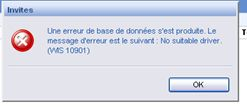 Lors d’un test de connexion avec le designer, on obtient le message suivant :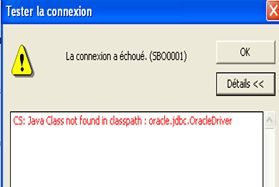 Sauvegarde et restauration des bases de données Sage FRP 1000Pour des raisons évidentes de sécurité, il est nécessaire d’effectuer des sauvegardes régulières. La fréquence des sauvegardes dépendra du flux de données traitées et de ce que le client est prêt à perdre en cas de restauration.NoteLa perte du répertoire d’installation du Client Desktop nécessite simplement une réinstallation du poste Client. Il n’est donc pas indispensable de le sauvegarder.Différences entre la version 7.00 et la version 7.10Arrêt du support de Microsoft Internet Explorer 10Arrêt du support de Microsoft Outlook 2003Arrêt du support de Microsoft Excel 2007Arrêt du support de Microsoft SQL Server versions antérieures à 2005Ajout de Sage FRP ReportingAjout de Sage Concepteur de Tableaux de bordAjout du support de Windows 10Ajout du support de Windows Server 2016Ajout du support de Microsoft EdgeAjout du support de Microsoft SQL Server 2016Ajout du support de Microsoft AzureAjout du support de Microsoft Azure DirectoryAjout du support de Microsoft Azure SQL DatabaseMise à jour de la version de OpenSSL en version 1.0.2gComposantFonctionClient DesktopClient Desktop pour Microsoft WindowsClient WebClient Javascript pour Navigateur InternetService Sage FRP 1000Serveur d’Application Sage FRP 1000Contrôleur des servicesService Windows permettant de contrôleur un serveur Sage FRP 1000 Sage FRP 1000 Sync AgentApplication permettant de synchroniser les files d’attente d’import / export en environnement ClusterSage FRP Concepteur de Tableaux de bordApplication Web permettant de concevoir et visualiser des tableaux de bord en mode vignettes graphiques.Moniteur des servicesApplication de mise au point permettant de visualiser les évènementsConsole d’administrationApplication Sage FRP 1000 permettant de gérer la configurationConsole des servicesApplication Sage FRP 1000 permettant de configurer les services Sage FRP 1000Console trap SNMPConsole permettant de capturer les traps SNMP Add-In Microsoft OutlookClient pour Microsoft OutlookAdd-In Microsoft ExcelClient pour Microsoft ExcelSage FRP ReportingAdd-In Excel pour Sage FRP ReportingComposantFonctionOpenSSLLibrairies OpenSSL installés avec le service Sage FRP 1000Connecteur YoozConnecteur SDATA d’interface pour YOOZSage 1000 TVATélétransmission des déclarations de TVABusiness Object XI R3.1Dans le cadre de l’édition pilotéComposantRequisServeur de données relationnelles OuiServeur http(s)OptionnelAdobe pdf readerOuiN° FluxRequisFonction1, 1’Oui (*)Communication HTTP1’Oui (*)Communication HTTP2Oui (*)Communication IPC3, 3’Oui (*)Communication SGBDR4OptionnelMessagerie5OptionnelSupervision6Optionnel (*)Communication  inter-services7OptionnelContrôle du service sage FRP 1000 par le contrôleur 8OptionnelParamétrage du service Sage FRP 10009OptionnelContrôle du serveur http par le contrôleur10Oui (**)Communication http de Sage FRP 1000 Communication bancaireArchitectureFluxFonctionClient / Serveur3’ Communication SGBDR3 Tiers avec serveur http externe1, 2, 3Communication http / SGBDR3 Tiers avec serveur http intégré1’, 3Communication http / SGBDRCluster1’, 6, 3Communication http / Inter service / SGBDRFluxSensProtocleFonctionIPCEntrée / SortieTCP / InternePort de communication avec le serveur http, la console des services et certains serviceshttp(s)Entrée / SortieTCP / httpServeur http(s) intégréhttpEntrée / SortieTCP / httpLoad balancer inter-serviceSMTPEntrée / SortieSMTPMessagerieSNTPSortieSNTPSupervisionhttpEntrée / SortiehttpServeur de performanceLogger(s) httpSortiehttpSupervisionGoogle AnalyticsSortiehttpProgramme d’amélioration produitTCPSortieSgbdrCommunication avec le serveur de base de donnéeshttpEntrée  / SortieOAUTH2Authentification OAUT2TCPEntréeLDAPServeur LDAP pour Business ObjectFonctionSupportéType d’accès DesktopRépartition de chargeNonTraitement parallélisésNonCommunication bancaireDoit être installé séparémentFonctionSupportéType d’accès Desktop / Web / OutlookRépartition de chargeNonTraitement parallélisésNonCommunication bancaireDoit être installé séparémentFonctionSupportéType d’accès Desktop / Web / OutlookRépartition de chargeNonTraitement parallélisésNonCommunication bancaireOuiFonctionSupportéType d’accès Desktop / Web / OutlookRépartition de chargeNonTraitement parallélisésNonCommunication bancaireOuiFonctionSupportéType d’accès Desktop / Web / OutlookRépartition de chargeOui, par le service httpTraitement parallélisésNonCommunication bancaireDoit être installé séparémentFonctionSupportéType d’accès Desktop / Web / Outlook / MobileRépartition de chargeNonTraitement parallélisésNonCommunication bancaireDoit être installé séparément (*)FonctionSupportéType d’accès Desktop / Web / Outlook / MobileRépartition de chargeOui par les services Sage FRP 1000Traitement parallélisésOui (*)Communication bancaireDoit être installé séparémentFonctionSupportéType d’accès Web / MobileRépartition de chargeOui par Microsoft Application GatewayTraitement parallélisésOui (*)Communication bancaireNonSync AgentSageLe rôle du Sync agent est de synchronisé les dossiers d’import et d’export avec les files d’attente de traitement.Application GatewayMicrosoftGère l’équilibrage de charge et sert de frontal SSL (1)SSL-Certificats SSL sur le domaine du service. (4)(5)Serveur(s) d’applicationSageService Sage FRP 1000 (2)SQL DatabaseMicrosoftService de bases de données relationnelles Azure (3)FonctionSupportéType d’accès MobileRépartition de chargePossibleTraitement parallélisésPossibleCommunication bancaireDoit être installé séparément32 bits sur OS 32 bits32 bits sur OS 64 bits64 bitsMémoire2 Go3 GoIllimitéLimite d’affichage de la grille5000 lignes5000 lignes10 000 lignesVersionsMatérielsAndroidKitkat, LollipopGalaxy Tab, Galaxy S2, Google Nexus 5, Google Nexus 6AppleiOS 7,8iPad 2, iPad Air, iPad Mini, iPhone 4, iPhone 5, iPhone 6Sage 1000Client DesktopSage 1000Client WebtopSSO Client DesktopSSO Client WebtopNovell eDirectory pour WindowsOuiOuiActive Directory Ligtweight Directory ServicesOuiOuiApache DirectoryOuiOuiActive DirectoryOuiOuiOuiOuiAzure DirectoryOuiOuiFournisseurSage FRP 1000 OAUTH2Google IDOuiMicrosoft Live IDOuiFacebookOuiMicrosoft Azure DirectoryOuiTechnologieStatutUtilisationImport / export de fichierSupportéePermet l’import et l’export de données à partir de fichier plat ou structuréAdd-In ExcelSupportéePermet l’export de donnée et la consommation de Web ServiceWeb Services (Serveur)SupportéePermet la réalisation de Web Service consommable par n’importe quel client Web ServiceWeb Services (Client)SupportéePermet la consommation de Web ServiceAPI REST SDATASupportéeDépréciée (*)Permet l’accès à certaine entité métier en lecture écritureAPI JSON xmlHttpRequestSupportéePermet le développement d’application html 5 basée sur xmlHttpRequestMOM et File d’attenteSupportéePermet d’utiliser des files d’attente interne ou externe pour découpler les processus métiersDéveloppement spécifiques DSMSupportéePermet de développement des extensions ou des Applications métiers en technologie Sage FRP 1000Serveur Microsoft ole (dll)Supportée Dépréciée(**)Permet d’utiliser le code métier Sage FRP 1000 à partir d’un langage supportant la technologie Microsoft OLE.FluxProtocoleFonction1http(s)Accès utilisateur à Sage FRP 10007, 7’http(s)Accès utilisateur aux états Business Object3, 3’, 5Tcp / SGBDRAccès au SGBR4Tcp / LDAPCommunication entre Sage FRP 1000 et Business Object 5Tcp / SGBDR6Tcp / IPCContrôle de la configuration Business Object par le Contrôleur Sage FRP 1000 (*)UsageCPUMémoireSaisie des donnéesFaibleFaibleConsultation / Interrogation FaibleElevé (*)EditionsElevéElevé (*)TraitementsElevéElevé (*)ModeMémoireMémoire utilisable maximaleGrille fenêtréFaible-Grille en mode groupeElevé (*)3 GoGrille en mode cubeElevé (*)3 GoMétierMoteurTaille de baseMétriquesTrésorerieMicrosoft SQL Server10 Go500K flux,  150 banques, 10K comptesTrésorerieMicrosoft SQL Server20 Go900K flux, 30 banques, 350 comptesTrésorerieMicrosoft SQL Server30 Go3.5M flux, 30 banques, 350 comptesImmobilisationMicrosoft SQL Server230 Mo5000 biensComptabilitéMicrosoft SQL Server45 Go5M écritures, 3M échéances, 1.2M écritures analytiques, 1M de pièce analytiquesComptabilitéMicrosoft SQL Server 194 Go20M écritures, 16M échéances, 4M piècesRecherche texte activée.Suite financièreMicrosoft SQL Server31 Go1.3M écritures, 1M écritures analytiques, 700K échéances,  220K pièce commerciales, 1.6M lignes commercialesMatrice de compatibilité et système d’exploitationMicrosoft SQL Server 2008 R2 Standard/ entreprise EditionMicrosoft SQL Server 2012 Microsoft SQL Server 2014Oracle 11gR2 /12CMicrosoft Windows SevenSolution MonoposteSolution MonoposteDéconseilléMicrosoft Windows 8 x86 /x64 FR/USSolution MonoposteSolution MonoposteDéconseilléMicrosoft Windows 8.1 Edition Professionnelle/IntégraleSolution MonoposteSolution MonoposteDéconseilléMicrosoft Windows 8.00
Microsoft IIS 7.5Solution MonoposteSolution MonoposteDéconseilléMicrosoft Windows Server 2012Solution Mono serveurSolution MultiserveurSolution Mono ServeurMicrosoft Windows Server 2012 Microsoft IIS 8.xSolution Mono serveurSolution MultiserveurSolution Mono ServeurMicrosoft Windows Server 2012 Microsoft IIS 8.xGlobalement déconseilléPossible en solution Multiserveur SCBGlobalement déconseilléPossible en solution MultiserveurSolution MultiserveurMatrice de compatibilité et système d’exploitation (Poste client)Matrice de compatibilité et système d’exploitation (Poste client)Poste de travail – client «Lourd» Client SQL ou Oracle (32bits) »Poste de travail Client «Léger/Riche»Système d’exploitation des postes de travailMicrosoft Windows Seven, Windows 8 x86/x64 FR/US, Windows 8.1 Edition Professionnelle /IntégraleSolution Mono ServeurSolution Multi serveurSolution Mono serveurSolution Multi serveurComposantArchitectureVersionSystème d’exploitation Serveur3 TiersMicrosoft Server 2008 R2, 2012, 2012 R2, 2016Version 64 bitsSystème d’exploitation Client Client / ServeurWindows 7, 8.1 Update 1 , Windows 10Versions 32 et 64 bitsVersion Open SSL compilée-1.0.2gMicrosoft SQL Serveur-SQL Server 2008R2, 2012, 2014 (1), 2016Azure SQL Database Microsoft Native Client (odbc)-Microsoft Native Client 11.0Microsoft Native Client 10.0Oracle Database-Oracle 11g r2Oracle 12cOracle Client-Oracle Client 11.2.0.x et 12.1.0.xServeur http3 TiersMicrosoft IIS 7.0, 7.5 (1)Apache 2.2.xServeur http embarqué dans le service Sage FRP 1000Business ObjectEditionpilotéBusiness Object XI 3.1 SP6Navigateur Internet3 TiersInternet Explorer, version 11Microsoft EdgeFirefox, version 27 minimumGoogle Chrome, version 33.0.1750 minimumSafari, version 5.12 minimumSystème d’exploitation MobileMobileAndroid Kitkat et supérieurApple iOS version 7 et 8Cloud publique3 TiersMicrosoft AzureVirtualisation3 TiersMicrosoft Hyper V version 3VMWare ESXi 5.X ou supérieurServiceMachines virtuellesMachines virtuelles Azure (Avec OS Microsoft)SQL DatabaseBases de données relationnelle (*)Azure DirectoryService de gestion des identitésApplication GatewayService d’équilibrage de chargeAzure StorageService de stockage (blob, table, queue)ComposantArchitectureVersionMicrosoft SQL Serveur-SQL Server 2005 et inférieurActionSauvegarde base ref.Sauvegarde base métierPatch techniqueNon sauf indication contraireNon sauf indication contrairePatch métierNon Non, sauf patch nécessitant une synchronisation de la base de donnéesMise à jourOuiOui